Наставни содржини  по македонски  јазик за  деветто  одд. од 18. 05.-22. 05. 2020 г. 1. Наставна содржина: Поправка на трета писмена работа по македонски јазик (на тема ) Мојата автобиографија  Цели: Известување на учениците за постигнатиот успех  на писмената работа. (Прв час)Да ги препознава стилските, јазичните и правописни грешки и да умее да ги поправи во напишаниот состав (Втор час)Писмената работа на секој ученик е прегледана и оценета со оценка и пишана повратна информација и испратена на  имејлот на ученикот. Изработете поправка на писмената работа, користејќи ги посочените, поправени стилски, јазични и правописни грешки во вашата писмена работа. (Поправката на писмената не треба да се испрати на мојот имејл).Честитки до оние  учениците  кои  ја изработија третата писмена работа. Оние ученици кои не изработија писмена работа да ја изработат и да ја испратат на мојот имејл. ivanka.misevska@yahoo.com.2. Наставна содржина: Поим за репортажа стр.114/115/116Цели: Да ги уочат елементите на репортажата како вид творба.Прочитајте го текстот ,,Смоларски водопад” од дневен печат стр.114/115 во учебникотОдговорете на четирите прашања по текстот на стр.116 во делот Размисли и одговориНапишете ја дефиницијата за репортажаОдговорете на петтото прашање по текстот на стр.116 во делот Размисли и одговори6. Кој  ја напишал репортажата ,,Смоларски водопад”?За домашна работа: Одговорите на шесте прашања за текстот ,,Смоларски водопад” испратете ги на мојот имејл.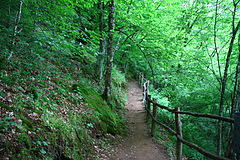 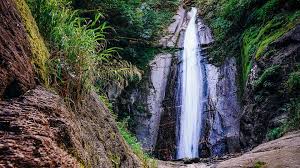 